Publicado en Madrid el 12/09/2023 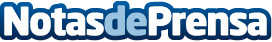 Estudiantes de toda España ya pueden inscribirse en el mayor proyecto universitario de esports a nivel globalOrganizado por GGTech Entertainment, UNIVERSITY Esports se desarrolla en 26 países de 4 continentes. Con un formato más abierto, ambicioso y emocionante, en la novena temporada se dará la oportunidad de participar en GAMERGY 2023, el principal evento de esports y gaming de EspañaDatos de contacto:Beatriz SánchezGGTech Entertainment639 755 754Nota de prensa publicada en: https://www.notasdeprensa.es/estudiantes-de-toda-espana-ya-pueden Categorias: Nacional Educación Marketing Sociedad Juegos Entretenimiento Cursos Universidades Innovación Tecnológica Gaming http://www.notasdeprensa.es